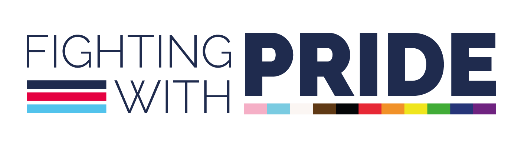 										Fighting With PrideRegistered Address:										45 Roedean Crescent										Brighton										BN2 5RG										16th January 2024Dear Candidate,Thank you for your interest in the role of Non-Executive Chair at Fighting With Pride.  We very much hope that you will apply, and we are looking forward to learning more about you and the talents and skills you could offer in this important role.  We are also looking forward to telling you more about our charity: how we are changing the future for LGBT+ veterans, serving personnel and families. FWP is leading a fast paced and dynamic campaign for LGBT+ veterans and those who lost their careers because they were perceived to be LGBT+.  We are looking for a leader who can Chair our Board of Trustees at a very important time for the community we serve.  Since September 2022 FWP has operated with a full time Executive Chair.  The role of the Executive Chair has been hybrid, covering both the leadership of the Board of Trustees and the Executive team.  During this period of significant change, a number of new trustees have joined our team offering a greater diversity of experiences, skills and talents.  In this final phase of our change programme FWP will return to a more traditional leadership model, with a Non-Executive Trustee as Chair and the Executive led by a Chief Executive Officer. To apply for this position, we are asking applicants to send Julia Muir a CV (of not more than 3 sides of A4) and a supporting statement / letter of application (of not more than two sides of A4) which tells us how you meet each element of the person specification.  It is also an opportunity to tell us about the values, qualities, skills and experience you can offer to our organisation and your motivation for applying.  The application period will close on Sunday 28th January 2024 at 2359 and interviews for shortlisted candidates will be held at Haig House in London on 13th and 14th February 2024.  The panel will consist of three FWP Trustees and will not include myself.  If you would like an informal discussion about the role with me before making your application, do please get in touch with Julia Muir who will arrange this.  Thank you for your interest in this exciting role, we very much hope that you will apply.Best Wishes 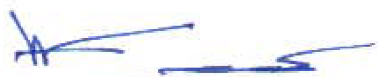 Craig Jones MBEExecutive ChairFighting With Pride